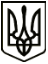 МЕНСЬКА МІСЬКА РАДАРОЗПОРЯДЖЕННЯ05 жовтня 2021 року                         м. Мена	№ 352Про затвердження Положення уповноважену особу з питань запобігання та виявлення корупції З метою організації та здійснення заходів із запобігання та виявлення корупції, відповідно до статей 13-1, 53-9 Закону України «Про запобігання корупції», наказу Національного агентства з питань запобігання корупції від 27 травня 2021 року  № 277/21 «Про затвердження Типового положення про уповноважений підрозділ (уповноважену особу) з питань запобігання та виявлення корупції» та керуючись ст. 42 Закону України «Про місцеве самоврядування в Україні»:1. Затвердити Положення про уповноважену особу з питань запобігання та виявлення корупції в Менській міській раді в новій редакції.2. Визначити, що у разі відсутності уповноваженої особи з питань запобігання та виявлення корупції, заступника начальника юридичного відділу міської ради Марцевої Тетяни Іванівни, у зв'язку з тимчасовою непрацездатністю, перебуванням у відпустці та з інших причин, її обов'язки виконує головний спеціаліст юридичного відділу міської ради Кроха Наталія Олексіївна.3. Визнати таким, що втратив чинність пункт 1 розпорядження міського голови від 07 липня 2021 року № 242 «Про уповноважену особу з питань запобігання та виявлення корупції».4. Контроль за виконанням розпорядження покласти на першого заступника міського голови Неберу О.Л.Міський голова                                                                    Геннадій  ПРИМАКОВДодаток до розпорядження міського голови 05 жовтня 2021 року № 352ПОЛОЖЕННЯ
про уповноважену особу з питань запобігання та виявлення корупції в Менській міській радіI. Загальні положення1. Це Положення визначає основні завдання, функції та права уповноваженої особи з питань запобігання та виявлення корупції в Менській міській раді (далі - уповноважена особа).2. У цьому Положенні терміни вживаються у значенні, наведеному в Законі України «Про запобігання корупції» (далі - Закон).3. Уповноважена особа визначається шляхом покладення на одну з посадових осіб міської ради функцій уповноваженої особи.Визначення посадової особи міської ради уповноваженою особою не повинно призводити до реального чи потенційного конфлікту інтересів у зв'язку з виконанням такою особою повноважень уповноваженої особи.У разі відсутності уповноваженої особи у зв'язку з тимчасовою непрацездатністю, перебуванням у відпустці та з інших причин, її обов'язки виконує інша посадова особа (за її згодою), визначена міським головою.4. Міський голова забезпечує гарантії незалежності уповноваженої особи від впливу чи втручання у її роботу. Уповноважена особа забезпечується службовим приміщенням, матеріально-технічними засобами, необхідними для виконання покладених на неї завдань.5. Втручання у діяльність уповноваженої особи під час здійснення нею своїх повноважень, а також покладення на уповноважену особу обов'язків, що обмежують виконання покладених на неї завдань, забороняються.6. Уповноважена особа у своїй діяльності керується Конституцією та законами України, а також указами Президента України і постановами Верховної Ради України, актами Кабінету Міністрів України, іншими нормативно-правовими актами, у тому числі цим Положенням.7. Уповноваженій особі забороняється розголошувати інформацію з обмеженим доступом, отриману у зв'язку з виконанням службових обов'язків, крім випадків, установлених законом.II. Основні завдання та функції уповноваженої особи1. Основними завданнями уповноваженої особи є:1) розроблення, організація та контроль за проведенням заходів щодо запобігання корупційним правопорушенням та правопорушенням, пов'язаним з корупцією;2) організація роботи з оцінки корупційних ризиків у діяльності міської ради, підготовки заходів щодо їх усунення, внесення відповідних пропозицій міському голові;3) надання методичної та консультаційної допомоги з питань додержання законодавства щодо запобігання корупції;4) здійснення заходів з виявлення конфлікту інтересів, сприяння його врегулюванню, інформування міського голови та Національного агентства з питань запобігання корупції (далі - Національне агентство) про виявлення конфлікту інтересів та заходи, вжиті для його врегулювання;5) перевірка факту подання декларацій суб'єктами декларування та повідомлення Національного агентства про випадки неподання чи несвоєчасного подання таких декларацій у визначеному відповідно до Закону порядку;6) здійснення контролю за дотриманням антикорупційного законодавства;7) розгляд повідомлень про порушення вимог Закону;8) здійснення повноважень у сфері захисту викривачів відповідно до Закону;9) інформування міського голови, Національного агентства або інших спеціально уповноважених суб'єктів у сфері протидії корупції у випадках, передбачених законодавством, про факти порушення законодавства у сфері запобігання і протидії корупції.2. Уповноважена особа відповідно до покладених на неї завдань:1) розробляє проєкти актів з питань запобігання та виявлення корупції у міській раді;2) надає працівникам міської ради методичну та консультаційну допомогу з питань додержання законодавства щодо запобігання корупції;3) здійснює контроль за дотриманням антикорупційного законодавства у міській раді;4) взаємодіє з уповноваженими підрозділами (уповноваженими особами) інших відповідних органів, Національним агентством, іншими спеціально уповноваженими суб'єктами у сфері протидії корупції;5) за результатами роботи за звітний рік надає до Національного агентства інформацію щодо своєї діяльності до 10 лютого року, наступного за звітним;6) у разі зміни уповноваженої особи, посади,  контактних даних повідомляє про це Національне агентство протягом десяти робочих днів;7) організовує роботу з оцінки корупційних ризиків у діяльності міської ради, підготовки заходів щодо їх усунення, вносить міському голові пропозиції щодо таких заходів, залучається для виконання цих функцій до роботи комісії з оцінки корупційних ризиків;8) забезпечує підготовку антикорупційної програми міської ради (іншого документа за результатами оцінки корупційних ризиків та визначення заходів з їх усунення), змін до неї, подання її на погодження та моніторинг її виконання;9) здійснює підготовку звітів за результатами періодичного моніторингу та оцінки виконання антикорупційної програми, а також надає пропозиції щодо внесення змін до неї;10) щопівроку надає Національному агентству інформацію щодо виконання заходів, передбачених антикорупційною програмою міської ради;11) візує проєкти актів з основної діяльності, адміністративно-господарських питань, кадрових питань (особового складу) залежно від їх видів, що містять норми, які можуть сприяти вчиненню корупційних, або пов’язаних з корупцією правопорушень;12) вживає заходів з виявлення конфлікту інтересів та сприяє його врегулюванню, інформує міського голову та Національне агентство про виявлення конфлікту інтересів та заходи, вжиті для його врегулювання;13) надає консультаційну допомогу в заповненні декларацій особи, уповноваженої на виконання функцій держави або місцевого самоврядування;14) проводить перевірку факту подання суб'єктами декларування, які працюють у міській раді (працювали або входять чи входили до складу утвореної у міській раді конкурсної комісії), відповідно до частини першої статті 51-2 Закону декларацій та повідомляє Національне агентство про випадки неподання чи несвоєчасного подання таких декларацій у визначеному законодавством порядку;15) співпрацює з викривачами, забезпечує дотримання їхніх прав та гарантій захисту, передбачених Законом;16) надає працівникам міської ради методичну допомогу та консультацію щодо здійснення повідомлення про можливі факти корупційних або пов'язаних з корупцією правопорушень, інших порушень Закону та захисту викривачів, проводить внутрішні навчання з цих питань;17) організовує роботу внутрішніх каналів повідомлення про можливі факти корупційних або пов'язаних з корупцією правопорушень, інших порушень вимог Закону, отримує та організовує розгляд повідомленої через такі канали інформації;18) здійснює перевірку отриманих повідомлень про можливі факти корупційних або пов'язаних з корупцією правопорушень, інших порушень Закону;19) інформує міського голову, Національне агентство або інших спеціально уповноважених суб'єктів у сфері протидії корупції у випадках, передбачених законодавством, про факти, що можуть свідчити про вчинення корупційних або пов'язаних з корупцією правопорушень та інших порушень вимог Закону працівниками міської ради;20) здійснює моніторинг Єдиного державного реєстру осіб, які вчинили корупційні або пов'язані з корупцією правопорушення, з метою забезпечення дотримання міською радою вимог частини першої статті 59 та частини другої статті 65-1 Закону;21) повідомляє у письмовій формі міського голову про вчинення корупційних правопорушень або правопорушень, пов'язаних з корупцією, та інших порушень вимог Закону працівниками міської ради для забезпечення дотримання вимог частин другої, четвертої та п'ятої статті 65-1 Закону;22) у разі отримання офіційної інформації стосовно вчинення працівником міської ради  корупційного правопорушення або правопорушення, пов'язаного з корупцією, здійснює моніторинг офіційного вебпорталу "Судова влада України", Єдиного державного реєстру судових рішень з метою отримання інформації щодо результатів розгляду відповідної справи судом;23) організовує роботу та бере участь у службовому розслідуванні, яке проводиться з метою виявлення причин та умов, що призвели до вчинення корупційного або пов'язаного з корупцією правопорушення або невиконання вимог Закону в інший спосіб, за поданням спеціально уповноваженого суб'єкта у сфері протидії корупції або приписом Національного агентства;24) інформує Національне агентство у разі ненаправлення сектором кадрової роботи міської ради засвідченої в установленому порядку паперової копії розпорядчого документа про накладення дисциплінарного стягнення та інформаційної картки до розпорядчого документа про накладення (скасування розпорядчого документа про накладення) дисциплінарного стягнення на особу за вчинення корупційних або пов'язаних з корупцією правопорушень для внесення відомостей до Єдиного державного реєстру осіб, які вчинили корупційні або пов'язані з корупцією правопорушення;25) веде облік працівників міської ради, притягнутих до відповідальності за вчинення корупційних правопорушень або правопорушень, пов'язаних з корупцією;26) здійснює інші заходи щодо запобігання та виявлення корупції.III. Права уповноваженої особи1. Уповноважена особа з метою виконання покладених на неї завдань має право:1) мати доступ до документів та інформації, розпорядником яких є міська рада, з урахуванням обмежень, встановлених законом, робити чи отримувати їх копії;2) витребувати від інших структурних підрозділів міської ради документи або їх копії, у тому числі ті, що містять інформацію з обмеженим доступом;3) здійснювати обробку інформації, у тому числі персональних даних, з дотриманням законодавства про захист персональних даних;4) викликати та опитувати осіб, дії або бездіяльність яких стосуються повідомлених викривачем фактів, у тому числі заступників міського голови;5) звертатися до Національного агентства щодо порушених прав викривача, його близьких осіб;6) вносити міському голові подання про притягнення до дисциплінарної відповідальності працівників міської ради, винних у порушенні Закону;7) виконувати інші визначені Законом повноваження, спрямовані на всебічний розгляд повідомлень про вчинення корупційних або пов'язаних з корупцією правопорушень та інших порушень вимог Закону, у тому числі повідомлень викривачів, захист їхніх прав і свобод;8) отримувати від посадових та службових осіб міської ради письмові пояснення з приводу обставин, що можуть свідчити про порушення вимог Закону щодо запобігання та врегулювання конфлікту інтересів та інших передбачених вимог, обмежень та заборон;9) брати участь та проводити для працівників міської ради внутрішні навчання, а також ініціювати проведення нарад з питань запобігання і виявлення корупції;10) надсилати за своїм підписом запити до юридичних осіб, що належать до сфери управління міської ради, з метою отримання від них інформації та матеріалів, необхідних для виконання покладених на уповноважену особу завдань;11) ініціювати перед міським головою питання проведення перевірки стану організації роботи із запобігання і виявлення корупції у юридичних особах, що належать до сфери управління міської ради;12) проводити аналіз потенційних та наявних контрагентів міської ради і надавати інформацію про них міському голові;13) витребувати від структурних підрозділів міської ради інформацію щодо виконання заходів, передбачених антикорупційною програмою міської ради;14) вести листування з уповноваженими підрозділами (уповноваженими особами) інших відповідних органів, Національним агентством, іншими спеціально уповноваженими суб'єктами у сфері протидії корупції з питань, що належать до компетенції уповноваженої особи;15) надавати на розгляд міського голови пропозиції щодо удосконалення роботи уповноваженої особи.IV. Уповноважена особа1. Уповноважена особа підзвітна і підконтрольна міському голові.2. Уповноважена особа забезпечує своєчасність і повноту виконання своїх завдань та обов'язків.3. Уповноважена особа підписує та направляє повідомлення до спеціально уповноважених суб'єктів у сфері протидії корупції щодо порушень вимог Закону працівниками міської ради, у тому числі міським головою.